О внесении изменений в постановление администрации  Канашского района Чувашской Республики от 25.12.2018 г. № 857 1. Внести в постановление администрации Канашского района Чувашской Республики от 25.12.2018 г. № 857 «Развитие культуры и туризма» (с измениями от 11.03.2019 г. № 141, от 09.12.2019 г. № 623), следующие изменения: 1.1. Приложение № 2 к муниципальной программе Канашского района Чувашской Республики «Развитие  культуры и туризма» изложить согласно Приложению к настоящему постановлению. 2. Настоящее постановление вступает в силу после его официального опубликования.Глава администрации района                                                                            В.Н. Степанов                                                                                                                                                                                                                                         Приложениек муниципальной программе Канашского района Чувашской Республики «Развитие  культуры и туризма»Ресурсное обеспечение
и прогнозная (справочная) оценка расходов за счет всех источников финансирования реализации муниципальной программы Канашского района Чувашской Республики«Развитие культуры и туризма»ЧĂВАШ РЕСПУБЛИКИНКАНАШ РАЙОНĚНАДМИНИСТРАЦИЙĚЙЫШĂНУ16 марта 2020  131 № Канаш хули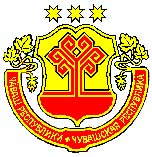 АДМИНИСТРАЦИЯКАНАШСКОГО РАЙОНАЧУВАШСКОЙ РЕСПУБЛИКИПОСТАНОВЛЕНИЕ16  марта  2020 № 131город КанашСтатусНаименование государственной программы Чувашской Республики (подпрограммы государственной программы Чувашской Республики, основного мероприятия)Код бюджетной классификацииКод бюджетной классификацииИсточники финансированияРасходы по годам, тыс. рублейРасходы по годам, тыс. рублейРасходы по годам, тыс. рублейРасходы по годам, тыс. рублейРасходы по годам, тыс. рублейРасходы по годам, тыс. рублейРасходы по годам, тыс. рублейРасходы по годам, тыс. рублейРасходы по годам, тыс. рублейСтатусНаименование государственной программы Чувашской Республики (подпрограммы государственной программы Чувашской Республики, основного мероприятия)главный распорядитель бюджетных средствцелевая статья расходовИсточники финансирования20192020202120222023202420252026–20302031–20351234567891011121314Муниципальная программа «Развитие культуры и туризма» xxвсего105 045,50105 624,4041 950,0064 376,5032 169,6033 743,0035 392,70203 651,70257 749,70Муниципальная программа «Развитие культуры и туризма» xxфедеральный бюджет34 626,9022 524,500,0024 426,500,000,000,000,000Муниципальная программа «Развитие культуры и туризма» xxреспубликанский бюджет Чувашской Республики29 074,7039 002,800,000,000,000,000,000,000Муниципальная программа «Развитие культуры и туризма» xxместные бюджеты39 693,9042 447,1040 250,0038 250,0030 469,6031 993,0033 592,70194 901,70248749,7Муниципальная программа «Развитие культуры и туризма» xxвнебюджетные источники1 650,001 650,001 700,001 700,001 700,001 750,001 800,008 750,009000Подпрограмма 1«Развитие культуры»xxвсего105 045,50105 624,4041 950,0064 376,5032 169,6033 743,0035 392,70203 651,70257 749,70Подпрограмма 1«Развитие культуры»федеральный бюджет34 626,9022 524,500,0024 426,500,000,000,000,000Подпрограмма 1«Развитие культуры»xxреспубликанский бюджет Чувашской Республики29 074,7039 002,800,000,000,000,000,000,000,00Подпрограмма 1«Развитие культуры»ххместные бюджеты39693,942447,1402503825030469,63199333592,7194901,7248749,7Подпрограмма 1«Развитие культуры»ххвнебюджетные источники165016501700170017001750180087509000Основное мероприятие 1Сохранение и развитие народного творчестваxxвсего19723,32180020800208001305,21355,41405,76757,17008,9Основное мероприятие 1Сохранение и развитие народного творчестваххместные бюджеты18423,32050019500195005,25,45,77,18,9Основное мероприятие 1Сохранение и развитие народного творчестваxxвнебюджетные источники130013001300130013001350140067507000Основное мероприятие 2Развитие библиотечного делаxxвсего13369,314302,8138001340011976,21255513162,776047,896506Основное мероприятие 2Развитие библиотечного делаххфедеральный бюджет000000000Основное мероприятие 2Развитие библиотечного делахxреспубликанский бюджет Чувашской Республики000000000Основное мероприятие 2Развитие библиотечного делаххместные бюджеты13019,313952,8134001300011576,21215512762,774047,894506Основное мероприятие 2Развитие библиотечного делаxxвнебюджетные источники35035040040040040040020002000Основное мероприятие 3Реализация меропроиятий регионального проекта  "Культурная среда" xxвсего42080,914528,1024426,500000Основное мероприятие 3Реализация меропроиятий регионального проекта  "Культурная среда" xxфедеральный бюджет25427,913656,4024426,50000Основное мероприятие 3Реализация меропроиятий регионального проекта  "Культурная среда" хxреспубликанский бюджет Чувашской Республики16569828,10000000Основное мероприятие 3Реализация меропроиятий регионального проекта  "Культурная среда" xxместный бюджет 8443,60000000Основное мероприятие 4Проведение мероприятий в сфере культуры и искусства, архивного дела xxвсего855,8741,1750750441463486,2607,7759,7Основное мероприятие 4Проведение мероприятий в сфере культуры и искусства, архивного дела хxместные бюджеты855,8741,1750750441463486,2607,7759,7Основное мероприятие 4Проведение мероприятий в сфере культуры и искусства, архивного дела хxместные бюджеты855,8741,1750750441463486,2607,7759,7Основное мероприятие 4Проведение мероприятий в сфере культуры и искусства, архивного дела xxвнебюджетные источники000000000Основное мероприятие 5Мероприятия, связанные с подготовкой и проведением празднования 100- летия образования Чувашской автономной области»xxвсего10668,49124,50000000Основное мероприятие 5Мероприятия, связанные с подготовкой и проведением празднования 100- летия образования Чувашской автономной области»ххфедеральный бюджет71316510,40000000Основное мероприятие 5Мероприятия, связанные с подготовкой и проведением празднования 100- летия образования Чувашской автономной области»хxреспубликанский бюджет Чувашской Республики3368,92489,60000000Основное мероприятие 5Мероприятия, связанные с подготовкой и проведением празднования 100- летия образования Чувашской автономной области»ххместные бюджеты168,5124,50000000Основное мероприятие 5Мероприятия, связанные с подготовкой и проведением празднования 100- летия образования Чувашской автономной области»xxвнебюджетные источники000000000Основное мероприятие 6Развитие муниципальных учреждений культуры;xxвсего4 889,4032 123,800,000,000,000,000,000,000,00Основное мероприятие 6Развитие муниципальных учреждений культуры;ххфедеральный бюджет2 068,002357,70000000Основное мероприятие 6Развитие муниципальных учреждений культуры;хxреспубликанский бюджет Чувашской Республики2 581,4029085,10000000Основное мероприятие 6Развитие муниципальных учреждений культуры;ххместные бюджеты2406810000000Основное мероприятие 6Развитие муниципальных учреждений культуры;xxвнебюджетные источники000000000Основное мероприятие 7Развитие образования в сфере культуры и искусстваxxвсего13458,413004,16600500057336019,6632066366967,8Основное мероприятие 7Развитие образования в сфере культуры и искусстваxxреспубликанский бюджет Чувашской Республики6555,466000000000Основное мероприятие 7Развитие образования в сфере культуры и искусствахxместные бюджеты69036404,16600500057336019,6632066366967,8Основное мероприятие 7Развитие образования в сфере культуры и искусстваxxвнебюджетные источники000000000